ΠΡΟΓΡΑΜΜΑ ΕΚΔΗΛΩΣΗΣΜπήκαν στην πόλη οι οχτροί Ποίηση: Γ. Σκούρτης Μουσική: Γ. ΜαρκόπουλοςΠώς φθάσαμε στην 21η Απριλίου, διαβάζει η μαθήτρια Κουτσούγερα Εύα Το διάγγελμα του Γ. Παπαδόπουλου, οπτικοακουστικό ντοκουμέντοΜορφές αντίστασης: Αλέκος Παναγούλης, διαβάζει η μαθήτρια Γκαράνη ΣτέλλαΤο σφαγείο Ποίηση: Μ. Θεοδωράκης Μουσική: Μ. θεοδωράκηςΜορφές αντίστασης: Γιώργος Σεφέρης, διαβάζει ο μαθητής Ζωντανός ΚωνσταντίνοςΆρνηση Ποίηση: Γ. Σεφέρης Μουσική: Μ. ΘεοδωράκηςΜορφές αντίστασης: Σάκης Καράγιωργας, διαβάζει ο μαθητής Νταλίπης ΣεραφείμΜικρός λαός Ποίηση: Γ. Ρίτσος Μουσική: Μ. ΘεοδωράκηςΟ ξεσηκωμός του Φεβρουαρίου, διαβάζει ο μαθητής Δρακόπουλος ΝικόλαοςΗ κατάληψη της Νομικής, διαβάζει η μαθήτρια Κουτσούγερα ΕύαΗ κατάληψη του Πολυτεχνείου, διαβάζει ο μαθητής Δρακόπουλος ΝικόλαοςΤο χρονικό των τριών ημερών του Πολυτεχνείου, διαβάζουν οι μαθητές Κουτσούγερα Εύα και Δρακόπουλος Νικόλαος  Η διακήρυξη των φοιτητών του Πολυτεχνείου, διαβάζει ο μαθητής Γοννιδάκης ΙωάννηςΗχητικό ντοκουμέντο1050 Χιλιόκυκλοι, ποίηση: Κ. Μητροπούλου, διαβάζουν οι μαθήτριες Άννα-Μαρία Γαλαγκουράκη και Παπαμιχάλη Άννα Εδώ Πολυτεχνείο, ποίηση: Ελ. Κιούση, διαβάζει ο μαθητής Σερέτης Κωνσταντίνος Ηχητικό ντοκουμέντοΣτη συγκέντρωση της ΕΦΕΕ Στίχοι: Δ. Σαββόπουλος Μουσική: Δ. ΣαββόπουλοςΑντί επιλόγου, διαβάζει ο μαθητής Δρακόπουλος ΝικόλαοςΑν θέλεις να λέγεσαι άνθρωπος, ποίηση: Τ. Λειβαδίτης, διαβάζουν οι μαθήτριες Θεοφανοπούλου Γεωργία και Βαΐου ΤζωρτζίναΠροσκλητήριο ΝεκρώνΧορωδία:Προσκύνημα Ποίηση: Ιάκ. Καμπανέλλης Μουσική: Μ. ΞαρχάκοςΜητέρα κι αδερφή Ποίηση: Μ. Χατζιδάκις Μουσική: Μ. ΧατζιδάκιςΌταν σφίγγουν το χέρι Ποίηση: Γ. Ρίτσος Μουσική: Μ. ΘεοδωράκηςΟ δρόμος Ποίηση: Κ. Μητροπούλου Μουσική: Μ. Λοΐζος Εθνικός Ύμνος  ΤΗΝ ΕΚΔΗΛΩΣΗ ΜΝΗΜΗΣ ΤΟΥ ΠΟΛΥΤΕΧΝΕΙΟΥΕπιμελήθηκαν και συντόνισαν οι καθηγητές:Ευφροσύνη Μιλτιάδου και Μποφυλάτος Σταύροςτην επιμέλεια της χορωδίας είχε η καθηγήτρια: Γιόλα Βουτσινά Ευχαριστούμε Τους μαθητές για τη συνεργασία και την ενεργό συμμετοχή τους στην εκδήλωσηΤον μαθητή Κατσαούνο Δημήτρη για την συμβολή του στην τεχνική υποστήριξη της εκδήλωσηςΌλους όσους με κάθε τρόπο βοήθησαν…1ο ΓΥΜΝΑΣΙΟ ΧΑΛΑΝΔΡΙΟΥΕΚΔΗΛΩΣΗ ΜΝΗΜΗΣ ΠΟΛΥΤΕΧΝΕΙΟΥ17 ΝΟΕΜΒΡΗ 1973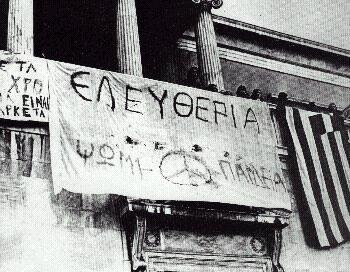 